DECRETI DIRIGENZIALI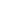 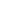 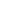 GOVERNO DEL TERRITORIO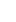 Dipartimento 50 GIUNTA REGIONALE DELLA CAMPANIA - D.G. 9 DIREZIONE GENERALE PER IL GOVERNO DEL TERRITORIO - Decreto Dirigenziale n. 46 del 13.02.2024 - Contributi L. 145/2018 art. 1, commi 134 e ss. - Revoca Comune Montesarchio e riprogrammazione risorse annualità 2023 e 2024 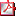 UFFICIO DEI SISTEMI TERRITORIALI E DELLA SICUREZZA INTEGRATADipartimento 60 Uffici speciali - D.G. 9 Uff. del federalismo e dei sistemi territoriali e della sicurezza integrata - Decreto Dirigenziale n. 3 del 08.02.2024 - Legge Regionale del 16 aprile 2012, n. 7. Avviso pubblico a favore dei Comuni per il finanziamento di progetti di riutilizzo di beni confiscati - Programma annuale 2023. Rettifica al Decreto Dirigenziale n. 55 del 29/11/2023 Dipartimento 60 Uffici speciali - D.G. 9 Uff. del federalismo e dei sistemi territoriali e della sicurezza integrata - Decreto Dirigenziale n. 13 del 14.02.2024 - Avviso di indizione di istruttoria pubblica finalizzata all'individuazione di soggetti del Terzo Settore disponibili alla co-progettazione di interventi volti all'elaborazione di "Piani di intervento regionali per l'integrazione dei cittadini dei Paesi Terzi" a valere sul FAMI 2021-2027 - Obiettivo Specifico 2. Migrazione Legale e Integrazione. Approvazione Avviso e allegati. Avviso co-progettazione Regione Campania 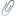 Modello A - Istanza di partecipazione Modello B - Formulario di progetto Modello B.1 - Curriculum Ente proponente Modello B.2 - Elenco Adesioni Modello B.3 - Prospetto profili professionali Modello C - Budget di progetto Modello D - Consenso trattamento dati personali 